LEADERSHIP NOBLE COUNTY           Leadership Noble County was designed to ensure future leadership by developing the skills of emerging and potential leaders from all sectors of the county. It selects, challenges, develops and educates Noble County citizens who have demonstrated an interest in local and/or countywide issues. The program is designed to be a series of issue-oriented forums and experiences, which are based on the belief that knowledge is a key element and prime motivator of leadership.           Leadership Noble County is open to all interested County residents and does not discriminate on the basis of age, sex, race, religion or national origin. Participants are selected based on ability, demonstrated interest in their community and insight for effective leadership.          The application process is to ensure a class that consists of members from diverse backgrounds, experiences and geographical locations. Approximately 10 - 15 participants are chosen annually.COMMITMENT          The course consists of a mandatory two-day retreat and eight one-day sessions, except the March meeting, which is an all day event at the State Capitol. Classes are held in a location that best relates to the topic studied. As with all worthwhile endeavors, this program requires a definite commitment of time on the part of each participant. Spouses are not included in meetings or overnight sessions.          Attendance is mandatory for successful completion of the program. Absence from more than one full session or the accumulation of partial sessions will make the participant ineligible to graduate.INSTRUCTIONSAPPLICATION MUST BE TYPEDPlease:     * Complete each section.     * Limit your answers to the space available in this form.     * Do not send additional information.Applications:     * Must be signed by both the candidate and the employer (if not self-employed).Leadership Noble CountyE-mail: info@leadershipnoblecounty.comBIOGRAPHICALNAME ______________________________________________________________________________              Last			First			Middle		(Preferred)HOME ADDRESS _____________________________________________________________________     Street 		City 		County 		Zip CodeTELEPHONE (Home) (      )			SPOUSE'S NAME (if applicable) _________________________________________________________DATE OF BIRTH ______________________ / / Male / / Female / / Minority _________________NUMBER OF YEARS IN OKLAHOMA _________________________OCCUPATION/VOCATIONEMPLOYER/ 		               PRESENT 	      	 HOW LONG WITH PRESENTORGANIZATION _______________ TITLE 			 EMPLOYER/ORGANIZATION 		BUSINESS ADDRESS 										            Street or PO Box 		City 		County 		Zip CodeTELEPHONE (Business) (      )			 FAX NUMBER (      )			Are you subject to transfer? _____________ E-MAIL 							PREVIOUS EMPLOYERS (list past 2 years employers if different than present employer) 			 TITLE  				 FROM 			TO 		EDUCATIONBegin with high school 		DatesName and Location of School 	(from - to) 			Degree 			Major_________________________									_________________________									_________________________									_________________________									COMMUNITY OR STATE INVOLVEMENTPlease list your civic, religious, political, social or other activities in order of importance to you.(Note location if other than Oklahoma.)DATES OF 			POSITION HELD/ADDITIONALORGANIZATION 	MEMBERSHIP 			RESPONSIBILITIESAPPLICATION PROCESS          In order to be considered for Leadership Noble County, applicants must complete all items listed in this form. Please review carefully for any omissions before submitting. All applications are considered confidential and will be used only for the purpose of the selection process.          Due to the size restrictions of each year's class and the need for diversity in the class composition, many qualified candidates may not be chosen for inclusion the first time they apply. However, individuals not selected are encouraged to reapply.TUITION          Tuition for the program is $250.00, which covers all program costs, materials, meals and on-site transportation plus the cost for lodging during the two day retreat. Participants must furnish and pay for their own transportation and lodging during regular sessions. Tuition is due and payable prior to the first session.AGREEMENTI understand:*  That completion of this application does not ensure my acceptance in the program.*  That it is mandatory that I attend all Leadership Noble County sessions, and absence from    more than one full session or from an accumulation of partial sessions equaling more than    one session will make me ineligible to graduate*  The purpose of the Leadership Noble County program and, if selected, will devote the time    necessary to complete it. If appropriate, I have the approval and consent of my employer to    participate.*  The commitments above and agree to be bound by them in signing this application.Applicant's Signature _____________________        Employer's Signature _______________________Date _____________________________                  Date _____________________________________(This verifies the employer's understanding of attendance.)** Applications due back August 11th**Leadership Noble CountyP.O. Box 426Perry, OK 73077E-mail: info@leadershipnoblecounty.com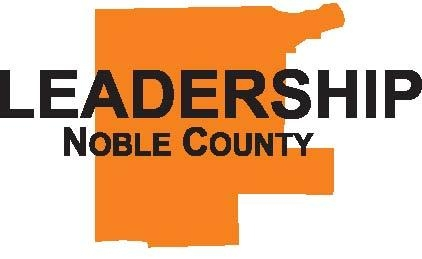 Leadership Noble County 2023-2024 Class XX ScheduleAugust 24thOrientationSeptember 20th & 21stLNC RetreatOctober 19thNoble County HistoryNovember 16thHealth & Emergency ServicesDecember 14th Business & CommerceJanuary 18thEducationFebruary 15thGovernment & Family ServicesMarch TDBCapitol DayApril 18thDowntown Perry & MorrisonMay 16thAgri-Business & Graduation